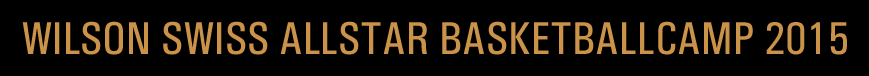 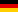 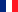 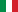 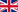 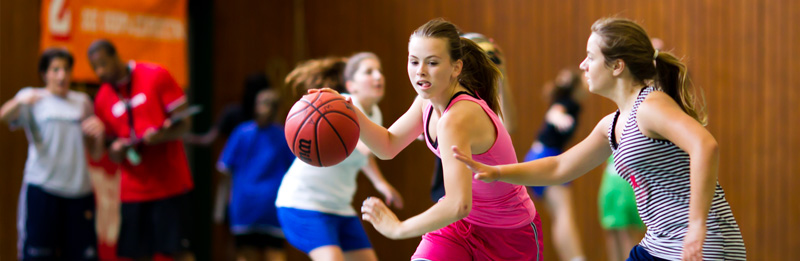 http://www.swissbasketballcamp.com/HOMECAMPSTAFF 2014REGISTRATIONCONTACTSPONSORSHOTELSFACEBOOKHALL OF FAME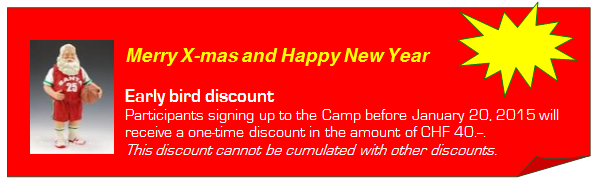 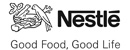 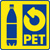 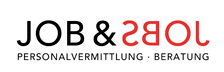 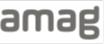 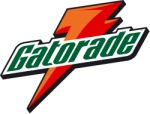 designed by thunermeer webdesign2014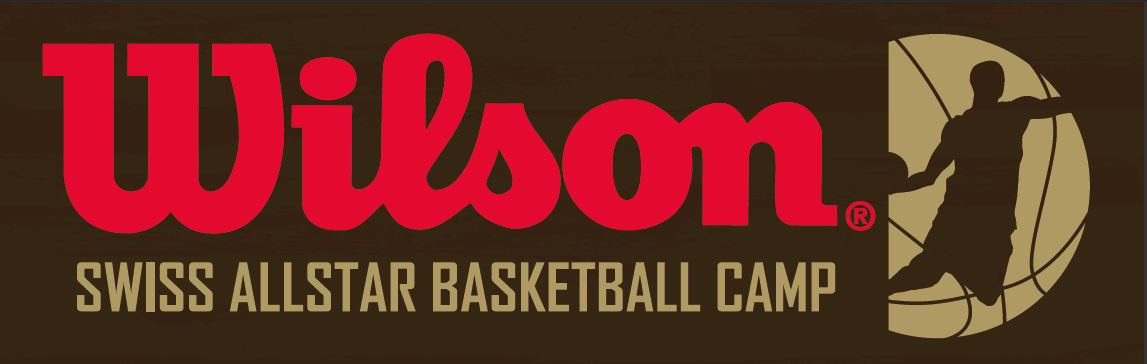 EUROPE'S BIGGEST BASKETBALL CAMP 
FOR BOYS AND GIRLS FROM 8 TO 19 YEARSCamp: July 13th 2015-July 18th 2015 
2. Camp: July 20th 2015 - July 25th 2015in Zofingen, SwitzerlandThe place to be!It's not just a Camp, it's a happening!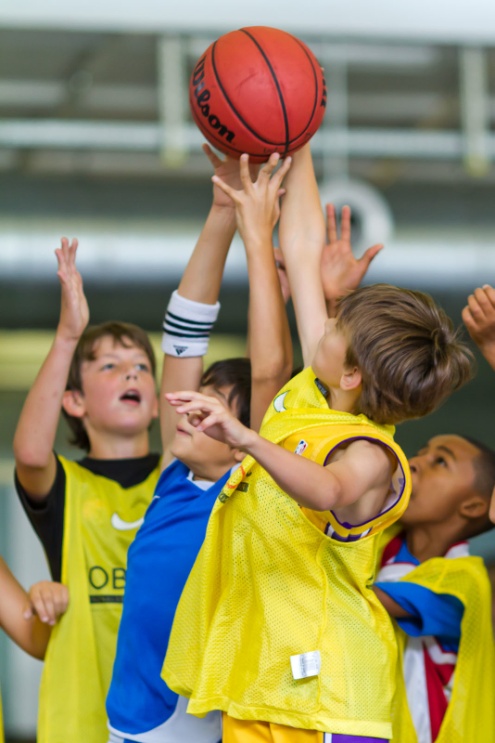 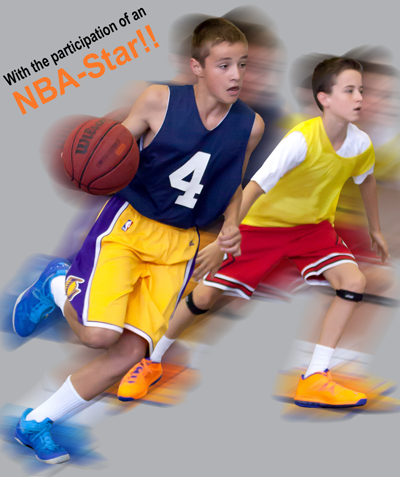 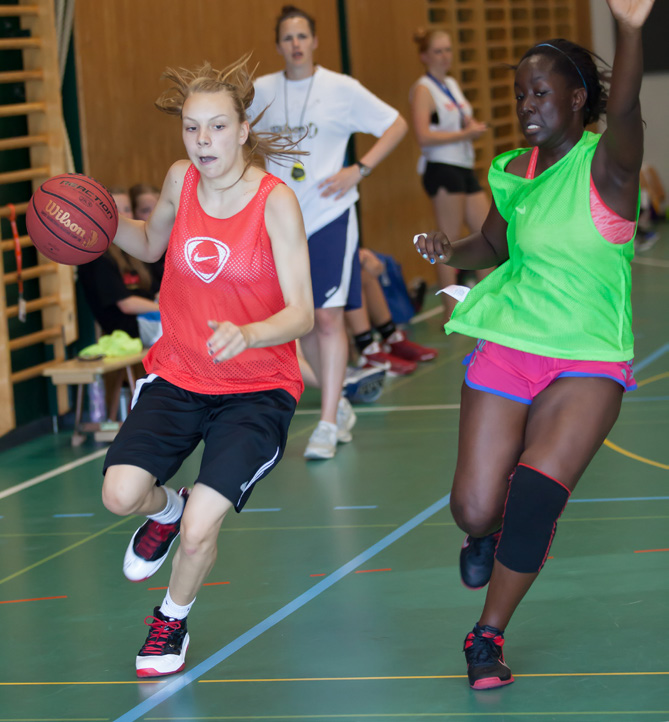 